       KUNGÄLV – KODE GK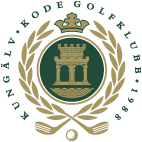 Årsmöteshandlingar (vårmötet 2018-04-11)Verksamhetsåret 1 januari 2017– 31 december 2017BilagaKallelse till årsmöte (vårmöte)FöredragningslistaVerksamhetsberättelse inkl.kommittéernas verksamhetsber.ÅrsredovisningRevisionsberättelseMotioner/styrelsesvar